                                                                                                                                                                      п. Марксовский, ул. Советская  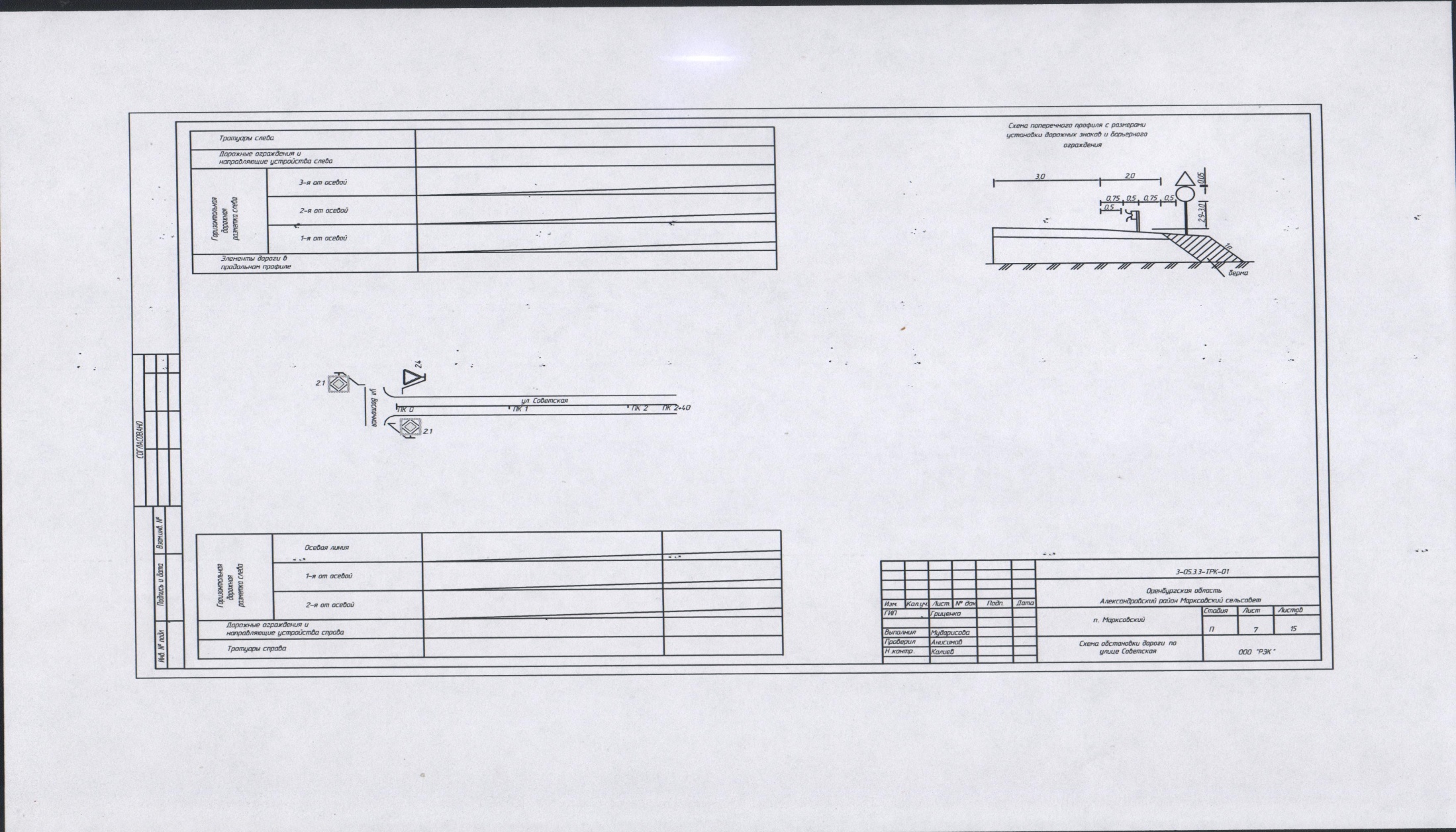 